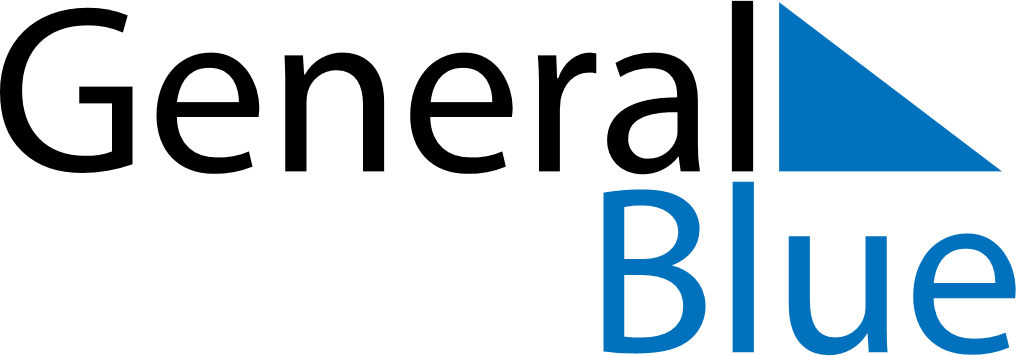 2019 – Q2Lesotho  2019 – Q2Lesotho  2019 – Q2Lesotho  2019 – Q2Lesotho  2019 – Q2Lesotho  AprilAprilAprilAprilAprilAprilAprilSUNMONTUEWEDTHUFRISAT123456789101112131415161718192021222324252627282930MayMayMayMayMayMayMaySUNMONTUEWEDTHUFRISAT12345678910111213141516171819202122232425262728293031JuneJuneJuneJuneJuneJuneJuneSUNMONTUEWEDTHUFRISAT123456789101112131415161718192021222324252627282930Apr 19: Good FridayApr 22: Easter MondayMay 1: Workers’ DayMay 25: Africa Day/ Heroes’ DayMay 30: Ascension Day